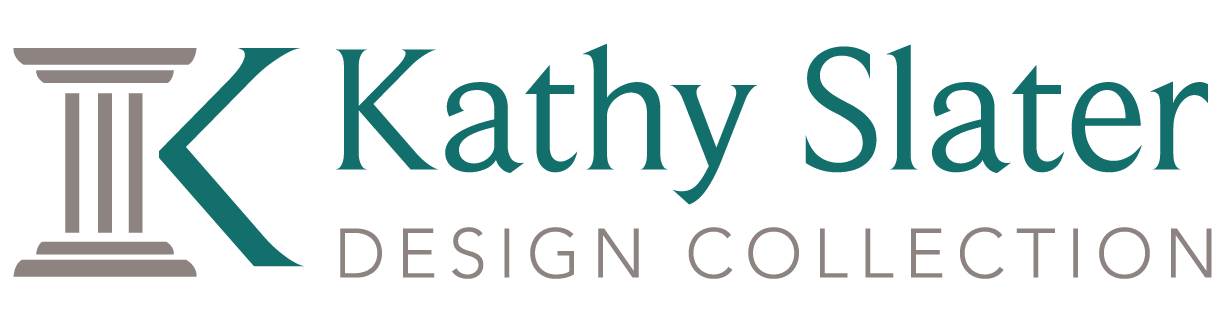 Lafayette Coffee TableZinc finish with brass medallionsAntiqued mirror top 38” x 27” x 18” h 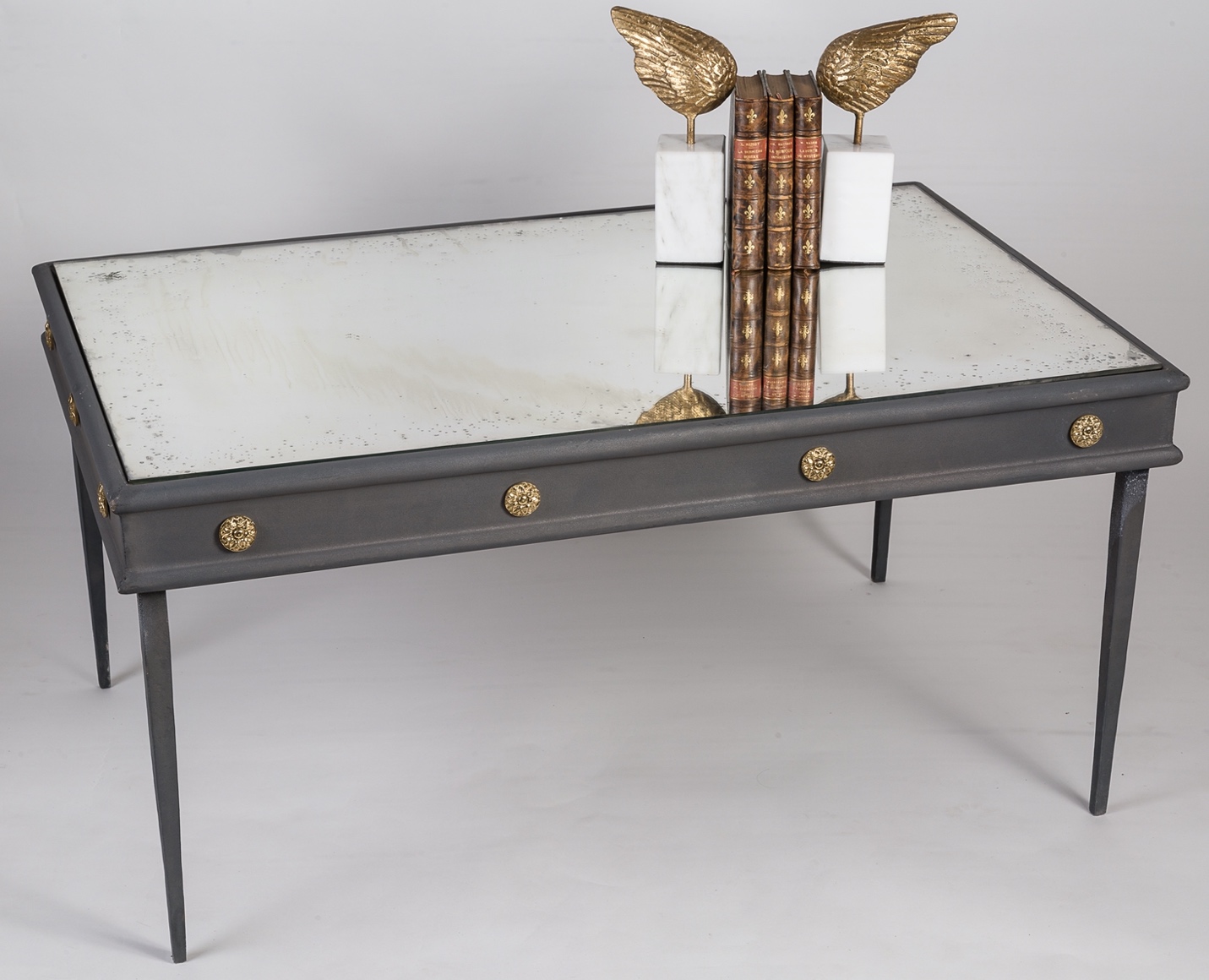 